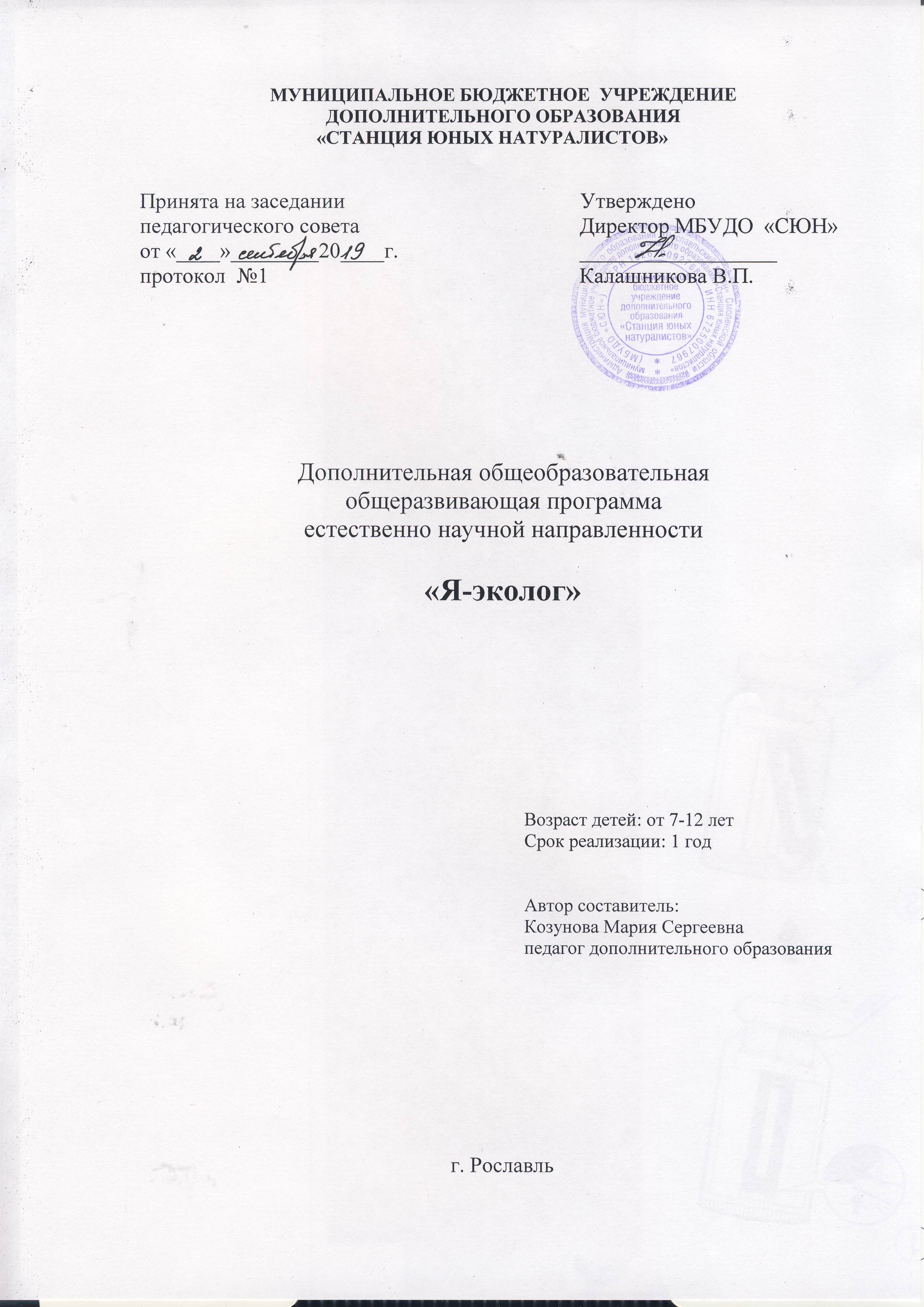 Пояснительная запискаНаправленность программы «Я - эколог» по содержанию является эколого-биологической, по функциональному предназначению – учебно – познавательной, по форме организации – групповой, по времени реализации – годичной.При создании программы использовались материалы программы кружка «Юный эколог» 1-4 классы. Авторы-составители Ю.Н. Александрова, Л.Д. Ласкина, Н.В. Николаева. – Волгоград: Учитель, 2010. – 331с.Новизна программы состоит в том, что она дает возможность детям познакомиться с окружающим миром во всем его многообразии, способствует развитию мировоззрения, ценностным ориентациям, установкам и активной деятельности по охране окружающей среды.Актуальность программы заключается в том, что:-занятия вовлекают детей в изучение разнообразных проявлений природы так, чтобы дети получали от этого радость, и чтобы у них оформилось положительное отношение к природе. Занятия приближают детей к окружающему миру и к пониманию их собственных сложных взаимодействий с природой;-при проведении занятий идет поиск и поддержка учащихся, проявляющих интерес к исследовательской и практической работе;-устанавливаются творческие контакты между педагогами школ, учреждениями дополнительного образования, учеными вузов, специалистами министерств и природоохраняемых территорий по решению проблем изучения и сохранения окружающей среды.  Педагогическая целесообразность программы исходит из интересов учащихся, актуальности экологического образования (приказ МО РФ № 237 от 07.06.93., № 431 от 13.10.93 «О непрерывном экологическом образовании обучающихся в образовательных учреждениях»).    При разработке программы учитывались все современные требования к программам дополнительного образования, анализ социального заказа, рекомендации специалистов в данной области. Программа разработана в соответствии с планом работы образовательного учреждения и в соответствии с нормативными и правовыми документами:Закон «Об образовании в Российской Федерации» от 29 декабря 2012 г. № 273-ФЗ; Порядок организации и осуществления образовательной деятельности по дополнительным общеобразовательным программам (Приказ Минобрнауки России от 29 августа 2013 г. № 1008);СанПиН 2.4.4.3172-14 «Санитарно-эпидемиологические требования  к устройству, содержанию и организации режима работы образовательных организаций дополнительного образования детей». (Постановление Главного государственного санитарного врача РФ от 4 июля 2014 г.       № 41);Концепция развития дополнительного образования детей (Распоряжение Правительства РФ от 4 сентября 2014 г. № 1726-р);Методические рекомендации по проектированию дополнительных общеразвивающих программ (Письмо Минобрнауки России «О направлении информации» от 18 ноября 2015 г. № 09-3242);Устав МБУДО «Станция юных натуралистов».Целью программы является углубление экологических знаний, развитие познавательного интереса к различным проявлениям природы, воспитание гуманного отношения к природе, чувства ответственности за все живое на Земле.Задачи:научить любить и понимать окружающий мир;бережно относится к животному и растительному миру;понимать роль человека на Земле;развитие у учащихся самостоятельности и познавательной активности в работе с растениями, природным материалом, а также с научно-познавательной литературой. Отличительными особенностями данной программы является то, что она выполняет важную социальную функцию, помогая детям через активное познание окружающего мира войти в новые современные социально-экономические отношения, и, преодолевая негативные проявления, получить опыт здорового образа жизни.  Ее социальная направленность выражается в формировании экологизированного мировоззрения, разумных взаимоотношений человека с социумом и природой.Возраст детей, участвующих в реализации данной образовательной программы: от 7 до 11 лет.Сроки реализации образовательной программы: 1 год, 144 часа в год, 2 занятия по 2 часа в неделю.Формы занятий:Занятия по программе «Я - эколог» представляют собой  форму организации групповой деятельности, а также выполнение индивидуальных и коллективных творческих работ. В процессе работы имеются большие возможности для проведения наблюдений в природе. По форме занятия подразделяются на теоретические, практические и экскурсионные. В  процессе обучения педагог осуществляет индивидуализацию обучения и дифференцированный подход, что поддерживает мотивацию к предмету и способствует творческому росту воспитанников.Наполняемость учебных групп выдержана в пределах требований СанПиН и информационного письма Департамента молодежной политики, воспитания и социальной защиты детей Минобрнауки РФ от 19.10.06г. № 06-1616 «О методических рекомендациях», Приложение 7 «Примерная наполняемость групп»:1 год обучения наполняемость не менее 15 человек.Режим занятий: занятия проводятся 2 раза в неделю по 2 часа. Планируемые результаты реализации программы:Учащиеся должны знать:Основные понятия экологии.Понятие «экологический фактор».Глобальные экологические проблемы человечества.Способы охраны окружающего мира.Основную флору и фауну не только Рославльского района и Смоленской области, а России и всего мира.Основные правила ухода за домашними животными.Заповедники Смоленской области, России и мира.Правила ухода за комнатными растениями.Разнообразие растительности Смоленской области и Рославльского района.Правила работы с природными и другими материалами.Способы заготовки и обработки материалов для изготовления поделок.Основные способы работы во флористике.Икебана и способы ее выполнения.Традиции и культуру народов России.Правила выполнения опытов.Правила заполнения дневника наблюденийУметь:Ухаживать за домашними животными, цветами.Ухаживать за животными в живом уголке.Заготавливать и обрабатывать материал, необходимый для выполнения поделок.Определять основных представителей флоры и фауны Смоленской области;Определять среду обитания по внешнему строению организма;Изготавливать макетов животных из подручных материалов, в особенности из природного;Изготавливать альбомы и дневники наблюдений за выбранным объектом;Проводить опыты с живыми организмами;Правильно ухаживать за комнатными растениями;Составлять композиции из различных материалов;Составлять проекты по охране окружающей среды;Проводить простые опыты для проверки степени загрязнения окружающей среды;Наблюдать за природными объектами, и описывать свои наблюдения в дневниках.Учебный планФормы аттестации/контроля:Содержание учебного плана.Тема 1. Введение в образовательную программу (2 часа).Вводное занятие (2 часа).Теоретическая часть (1 ч.). Обзорная беседа, в которой ученики знакомятся с задачами кружка и планом работы. Правила техники безопасности и личной гигиены.Практическая часть (1 ч.). Экскурсия на «станцию юных натуралистов».Тема 2. Зоомир (50 ч.). Золотая рыбка (8 ч.).Теоретическая часть (4 ч.). Знакомство с обитателями водоемов Смоленской области.Практическая часть (4 ч.). Просмотр фильма про рыб, экологическая игра, изготовление рисунков. Составление кроссворда.  Их больше всех на свете (8 ч.).Теоретическая часть (4 ч.). Расширяем знания о насекомых. Среда обитания. Знакомимся с разнообразием насекомых нашего края. Практическая часть (4 ч.). Просмотр фильма, изготовление насекомых из пластилина. Экологическая игра.Потомки динозавров (6 ч.).Теоретическая часть (3 ч.). Ознакомление с рептилиями  и земноводными нашей области. Виды и среда обитания. Их происхождение. Практическая часть (3 ч.).  Просмотр фильма, изготовление рисунков. Просмотр слайдов. Экологическая игра.  Юный орнитолог (8 ч.)Теоретическая часть (4 ч.).  Расширение знаний о птицах. Виды и особенности строения. Происхождение. Знакомимся с обитателями родного края.          Практическая часть (4 ч.). Просмотр фильмов, слайдов с изображениями птиц. Изготовление птиц из пластилина и перьев. Экологическая играЭти забавные животные (20 ч.)Теоретическая часть (10 ч.). Знакомство с разнообразием животных Смоленского края. Необычные животные планеты. Практическая часть (10 ч.). Просмотр слайдов по данной теме, экологические игры, составление рассказа о любимом животном. Просмотр фильма. Изготовление поделок из различных материалов. Изготовление рисунков.Тема 3. «Цветочный калейдоскоп». (40 ч.).3.1. Комнатные цветы (14 ч.).Теоретическая часть (4 ч.). Классификация комнатных растений. История их происхождения. Инструктаж по техники безопасности при уходе за ними, и работе с природным материалом. Флористика.Практическая часть (10 ч.). Рассматривание  и сравнение цветов между собой. Изготовление альбома «комнатные цветы». Изготовление картин из цветов и листьев. Просмотр слайдов. Составление дневника ухода за комнатными растениями.3.2. Дикие растения (26 ч.).  Теоретическая часть (10 ч.). Классификация растений. Растения Смоленской области. Растения леса. Растения луга.Практическая часть (16 ч.). Просмотр слайдов с изображениями растений. Экологическая игра. Изготовление поделок из природного материала. Просмотр фильмов. Изготовление альбомов, рисунков и моделей.Тема 4. «Вода – наше богатство». (16 ч.).Теоретическая часть (6 ч.). Водные ресурсы края. Охрана рек и водоемов Рославльского района. Что такое вода. Ее свойства. Для чего нужна она человеку. Техника безопасности при проведении опытов.Практическая часть (10 ч.). Просмотр слайдов, опыты с исследованием степени загрязнения воды. Написание проекта «спасения водоемов».Экологические игры. Изготовление поделок и рисунков.Тема 5. «Земля – наш дом».(16 ч.).Теоретическая часть (6 ч.). Состав и особенности земли. Охрана земельных ресурсов от негативного влияния человека. Практическая часть (10 ч.). Опыты по исследованию плодородности почвы и зависимости ее от загрязнения. Экологические игры. Просмотр слайдов и фильмов. Изготовление поделок. Тема 6. «Небо – наша мечта». (18 ч.).Теоретическая часть (8 ч.). Слои. Облака и их виды. Небесные явления. Погода.Практическая часть (10ч.). Наблюдение за облаками. Просмотр слайдов и фильмов. Экологические игры. Изготовление альбома. Описание погодных явлений, характерных для нашего климата. Изготовление поделок и рисунков.Тема 7. Заключение. (2 ч.).Теоретическая часть (1 ч.). Подведение итогов работы кружка. Проверка полученных знаний.Практическая часть (1 ч.). Экологическая игра «Судебный процесс «Имеет ли человек право на жизнь».Календарный учебный график. Место проведения: занятия объединения «Я - эколог» проводятся на базе МБОУ «Средняя школа № 8» в учебном кабинете, учебно – опытный участок МБУДО «СЮН», уголок живой природы.Формы занятий: индивидуальные: (практические и творческие задания, беседы, консультации, самостоятельная работа, дискуссия, выполнение тестовых заданий); групповые (занятие, беседа, коллективная трудовая деятельность, экскурсия, тренинг, практическая природоохранная деятельность, выставки, экологические праздники и акции, конкурсы, викторины, учебные игры). Режим занятий: занятия проводятся 2 раза в неделю по 2 ч. МЕТОДИЧЕСКОЕ   ОБЕСПЕЧЕНИЕ.Материально-техническое обеспечение:занятия проводятся в специально оборудованном кабинете (столы, стулья, классная доска, общее освещение), оснащенном современными техническими средствами обучения (таблицы, мультимедийное оборудование, компакт-диски с обучающими программами, фильмами, презентациями);практические занятия проводятся в кабинете.Методическое обеспечение:специальная методическая литература по экологии для детей;методические пособия для УДО;разработанные сценарии массовых мероприятий для школьников;разработанные слайды;разработанный дидактический материал;методическая поддержка со стороны специалистов СЮН.Литература.1. Довбня С.Е., Ердаков Л.Н., Молодцова З.В. Программа по экологии начальной общеобразовательной школы. 2.Играя, обучаемся Сб. мат. по экологическому просвещению. №2. ИСАР-Сибирь. - Новосибирск, 1999. 3. Ердаков Л.Н., Замулло А.П., Чубыкина Н.Л. Экология. Программы для средней общеобразовательной школы. - Омск: ОмИПКРО, 1995.4. Ердаков Л.Н. Экология для начального обучения. Пособие для воспитателей детских садов и учителей начальных классов. - Новосибирск: Книжица, 1997.5. Ердаков Л. Как Эколобок путешествовал. Книжка-раскраска для преподавания экологии во 2-3 классе (оригинал-макет). 6. Ердаков Л. Как Эколобок путешествовал. Книжка раскраска для преподавания экологии в 4 классе (оригинал-макет). 7. Второв П.П. Определитель птиц фауны СССР М., Просвещение1980.
8. Губанов И.А. Дикорастущие растения СССР: справочник – определитель М., «Мысль» 1976.9. Гладков Н.А. Охрана природы М., Просвещение 1975.10. Захлебный А.Н. Экологическое образование школьников во внеклассной работе М.,Просвещение 1984.11. Криксунов Е.А. Экология 9 кл «Дрофа» 1995.12. Козлова М.А. Животные Учебник 7-8кл М., Просвещение 1993.13. Кузнецов В.Н. Экология России М., АО «МДС».14.Мамаев Б.М. Определитель насекомых Европейской части СССР М.. Просвещение 1976.15.Петров В.В. Растительный мир нашей Родины М., Просвещение 1991.Попов В.А. Животный мир Татарии Казань 1980.16.Попов В.А. Редкие и изчезающие виды животных Татарии Казань1978.17.Плавильщиков Н.Н. Определитель насекомых М., Топикал 1994.18.Чернова Н.М. Основы экологии М., Просвещение 1997.Шакирова В.С. Наша Родина Татарстан Казань 1992.Начальное обучение экологии проводится на материалах сказок, басен, а также рассказов писателей-натуралистов: Виталия Бианки, Николая Плавильщикова, Николая Сладкова, Михаила Пришвина, Н.Зверева и др. 
№Название раздела, темыКоличество часовКоличество часовКоличество часов№Название раздела, темыТеорияПрактикаВсего1Введение в образовательную программу1122Зоомир2525503«Цветочный калейдоскоп»1426404«Вода – наше богатство»610165«Земля – наш дом»610166«Небо – наша мечта»810187Заключение112ИТОГО:6183144№срокикакие знания, умения, навыки контролируютсяформа подведения итогов1Сентябрь-октябрь-ноябрь.У.Д.З.: природа: неживая и живая природа; растения: дикорастущие и культурные деревья, кустарники, травы;Животные: дикие и домашние: насекомые, птицы, рыбы, звери.Некоторые охраняемые растения и животные, правила поведения в природе.У.Д.У.: различать живую и неживую природу; распознавать изученные растения, животных, вести наблюдение в природе под руководством педагога, выполнять правила поведения в природе.Собеседование, рисунки, газеты, конкурс поделок.2Декабрь, январь, февральУ.Д.З.: компоненты неживой природы: воздух, вода, почва;Компоненты живой природы: человек, растение, животные. Взаимосвязи между живой и неживой природой зимой.У.Д.У.: различать наиболее распространенных животных, птиц, выполнять посильную работу по охране природы.Тестирование, плакаты, конкурс рисунков, поделок, наблюдение.3 Март, апрель, май.У.Д.З.: Связь между живой и неживой природой весной. Взаимосвязи между человеком и природой.У.Д.У.: объяснить в пределах требований программы взаимосвязи в природе и между природой, и человеком, подготовить рассказ природоведческого содержания. Выполнять правила поведения в природе, обосновывать их необходимость. Конкурс – смотр, презентация ( по растениям и животным),тест-опрос.№Тема занятийКоличество часовКоличество часов№Тема занятийТеорияПрактикаТема 1. Введению в образовательную программу1.Знакомство с обучаемыми, задачами кружка и планом работы. Экскурсия на «станцию юных натуралистов».11Тема 2. Зоомир.2.Обитатели водоемов Смоленской области. Изготовление рисунков.113.Рыбы пресноводных водоемов. Просмотр фильма. 114.Морские рыбы. Экологическая игра: «Какая это рыбка?»115.Фото – тест для закрепления знаний. Составление кроссворда.116.Виды и среда обитания насекомых. Просмотр фильма.117.Необычные насекомые. Изготовление насекомых из пластилина.118.Разнообразие насекомых родного края. Просмотр фильма. 119. Полезные насекомые и вредители Смоленского края. Экологическая игра «Определи по описанию».1110.Виды и среда обитания рептилий. Их происхождение. Просмотр фильмов.1111.Пресмыкающиеся и земноводные нашей области. Просмотр слайдов.1112. Ядовитые змеи России и Смоленской области. Изготовление рисунков. Экологическая игра «Где они обитают?»1113.Виды и особенности строения птиц. Происхождение птиц. Просмотр слайдов и фильма.1114.Птицы родного края. Просмотр слайдов. 1115.Птицы - обитатели суши. Изготовление птиц из пластилина и перьев. 1116. Птицы - обитатели водоемов. Изготовление рисунков и экологическая игра. История происхождения и традиции празднования Нового года. Изготовление подарков.1117.Виды и среда обитания животных. Просмотр слайдов и фильма.1118.Животные суши. Просмотр фильмов. Изготовление рисунков.1119.Разнообразие животных Смоленского края. Морские животные. Просмотр слайдов.1120.Необычные животные. Экологическая игра «Зоогеография». Изготовление поделок из природного материала.1121.Домашние животные. История происхождение праздника День Святого Валентина, традиции празднования. Изготовление подарков1122.Породы собак. История празднования 23 февраля. Изготовление подарков.1123. Породы кошек. Изготовление поделок из различного материала. Просмотр фильмов.1124.Доисторические животные. Происхождение праздника 8 марта. Изготовление поделок и подарков.1125.Необычные «домики» животных. Составление «дневника животного». Экологическая игра «Кто в этом домике живет?».1126.Мигрирующие животные. Изготовление поделок. Просмотр фильма.11Тема 3. «Цветочный калейдоскоп».27.Классификация комнатных растений. История их происхождения. Просмотр слайдов. Изготовление поделок. 1128.Цветы. Рассмотрение и сравнения между собой комнатных растений. Экологическая игра «опиши цветок». 1129.Составление дневника описания ухода за комнатными растениями.230.Изготовление альбома «комнатные растения». 231.Инструктаж по технике безопасности при уходе за комнатными растениями, и работе с природным материалом. Флористика. Изготовление картин из цветов и листьев.1132.Домашние культуры и их выращивание. Изготовление поделок из цветов и листьев. Просмотр фильма.1133.Изготовление поделок из цветов.234.Классификация диких растений. Просмотр слайдов. Экологическая игра «Откуда появились цветы».1135.Деревья. Удивительные деревья. Изготовление поделок из природного материала.Экологическая игра «Книга жизни дерева».1136.Растения Смоленской области. Просмотр слайдов. Просмотр фильма.1137.Растения леса. Просмотр слайдов и фильмов.1138.Тропический лес. Экологическая игра «Если лес в опасности». Просмотр фильма.1139.Растения луга. Просмотр слайдов. Изготовление рисунков.1140.Саванна. Изготовление картин из природного материала. Просмотр фильма.1141.Необычные растения. Экологическая игра «кто в домике грибном живет?». Изготовление рисунков грибов.1142.Грибы. Съедобные и несъедобные грибы Смоленской области. Изготовление грибов из подручного материала.1143.Влияние человека на природу. Изготовление поделок из природного материала.1144.Составление композиции леса из природных и подручных материалов. 245.Экологическая игра «Как мы спасем лес»246.Экологическая игра «Защита окружающей среды». Изготовление альбома «Растения нашего края» 2Тема 4. «Вода – наше богатство».47.Что такое вода. Ее свойства. Для чего человеку нужна вода. Просмотр слайдов. 1148.Водные ресурсы родного края. Просмотр слайдов.1149.Охрана рек и водоемов Рославльского района. Просмотр слайдов. Просмотр фильма.1150. Техника безопасности при проведение опытов. Опыты с исследованием степени загрязнения воды.1151.Пресноводные водоемы. Экологическая игра «Представь себя дождиком». Изготовление рисунков.1152.Моря и океаны. Просмотр фильмов. Написание проекта по «спасению» водоемов.1153.Экологическая игра. Изготовление поделок.254.Экологическая игра «Откуда появилась вода».2Тема 5. «Земля – наш дом».55.Состав и особенности земли. Просмотр слайдов. Просмотр фильма. 256.Закладка опыта по исследованию плодородности почвы и зависимости ее от загрязнения.257.Охрана земельных ресурсов от негативного влияния человека. Просмотр фильма и слайдов.258.Экологическая игра. Изготовление поделок. 259.Пещеры и горы. Просмотр фильма. Изготовление поделок.1160.Подведение итогов заложенного ранее опыта. Составление дневника наблюдений.261.Вулканы и землетрясения. Изготовление поделок1162.Экологическая игра. Просмотр фильма.2Тема 6. «Небо – наша мечта»63.Слои. Состав воздуха. Просмотр слайдов и фильмов.1164.Облака и их виды. Наблюдение за облаками. Просмотр слайдов. Изготовление альбома.1165.«Небесные явления». Просмотр фильмов и слайдов. 1166.Погода. Описание погодных явлений, характерных для нашего климата.1167.Погода. Просмотр фильма. Экологическая игра.1168.Времена года. Экологическая игра. Просмотр фильма.1169.Круговорот воды в природе. Изготовление поделок. День Победы.1170.Солнце и солнечная система. Изготовление рисунков. Просмотр фильмов.1171.Изготовление поделок. Экологическая игра.2Тема 7. Заключение.72.Подведение итогов. Экологическая игра «Судебный процесс «Имеет ли человек право на жизнь?»».11